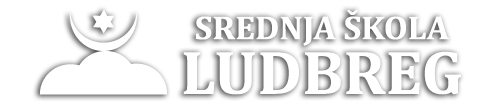 TEME ZAVRŠNIH RADOVARazred: 3. b – Strojobravar – JMO Mentor nastavnik Zvonko Bedenik, dipl. ing., nudi sljedeće teme:Izrada okvira metalnih vrata i ugradnja brave Izrada ručnih kolicaIzrada reklamnog panoa Izrada klizne ogradeIzrada poklopca šahtaIzrada stupova za mrežuIzrada rašlji za pečenje Izrada vanjske ulazne ograde - desno krilo Izrada vanjske ulazne ograde - lijevo krilo Izrada vanjske ulazne ograde - glavni okvir Izrada metalnog namještajaIzrada zaštitne prozorske rešetke Izrada radnog stola 2000x1000mm Izrada ograde od pletiva sa stupcima Izrada podrumskog prozora 500x500mm sa zaštitnom rešetkomIzrada zaštite za pećiMentor nastavnik Željko Posavec, mag. ing. mech., nudi sljedeće teme:Izrada stalka za bicikleIzrada košare za lopteIzrada klupe sa naslonom Izrada barskog stola i stolicaMetalne ljestve 2000x500mm Izrada postolja za popravak biciklaMetalna zidna vješalica 2000x1000mmIzrada preše za čvarkeIzrada roštiljaIzrada preše za voćeIzrada lake metalne policeIzrada kolica za bocu Izrada stropnog držača za bicikleIzrada kolica za prijevoz tereta Mentor nastavnik Marijan Skvaža, mag. ing. mech., nudi sljedeće teme:Izrada roštiljaIzrada samostojećeg koša za opuškeIzrada ukrasnog stalka za cvijećeIzrada zaštitne ogradeIzrada didaktičkog panoa za djecuMentor nastavnik Marijan  Posavec, ing. stroj., nudi sljedeće teme:Izrada ručnih kolicaIzrada koša za smeće sa pepeljaromIzrada industrijske stoliceIzrada reklamnog panoa Izrada metalnog namještajaIzrada zaštitne prozorske rešetke Izrada radnog stola Izrada ograde od pletiva sa stupcima Izrada zaštite za pećiIzrada okvira metalnih vrata i ugradnja brave Mentor nastavnik Mirko Mičuda,., nudi sljedeće teme:Izrada zidne vješalice za bicikl Izrada kalupa za kolače                                                                                                                    Ravnatelj:Josip Zdelar, dipl.ing.                       